Литературная прогулка «Весёлых детских книг творец»    7 декабря детская библиотека пригласила малышей детского сада «Гнездышко» на литературную прогулку «Веселых детских книг творец»  посвящённую 110-летию детского писателя Виктора Юзефовича Драгунского.    Библиотекарь рассказала ребятам о замечательном человеке, талантливом писателе, авторе рассказов о Дениске Кораблеве. Дети также узнали, что прототипом Дениски стал сын писателя. Пока мальчик рос, с ним происходили разные интересные истории, и Виктор Драгунский стал их записывать. Так и получились «Денискины рассказы».    Прослушав отрывки из произведений «Он живой и светится», «Тайное становится явным», « Друг детства» и др., ребята узнали много интересного о веселом мальчике Дениске и решили, что "Денискины рассказы" могут помочь каждому немного посмотреть на себя со стороны и увидеть свои недостатки, зарядиться добрым смехом, получить удовольствие от прочитанного.    В ходе литературной прогулки малыши с большим интересом складывали пазлы, отвечали на вопросы  викторины «Что любит Дениска», а  также поделились тем, что любят они, рассказали о своих приключениях и проделках.    Внимание ребят привлекла красочно оформленная  книжная выставка «Весёлый мир В. Ю. Драгунского». С увлечением дети перелистывали страницы книг, рассматривали иллюстрации.   Мы надеемся, что Дениска стал для ребят настоящим другом и им захочется узнать, какие же истории с ним еще приключились.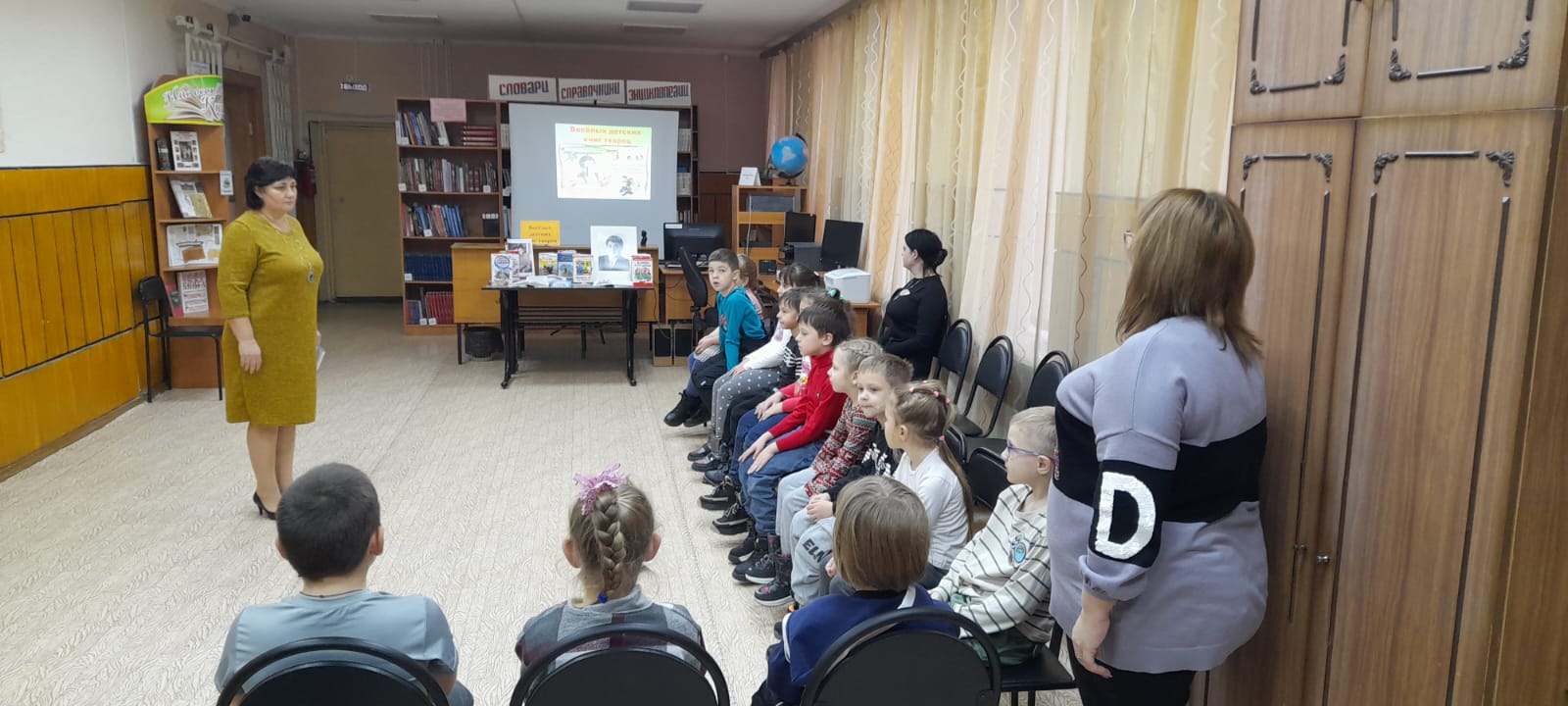 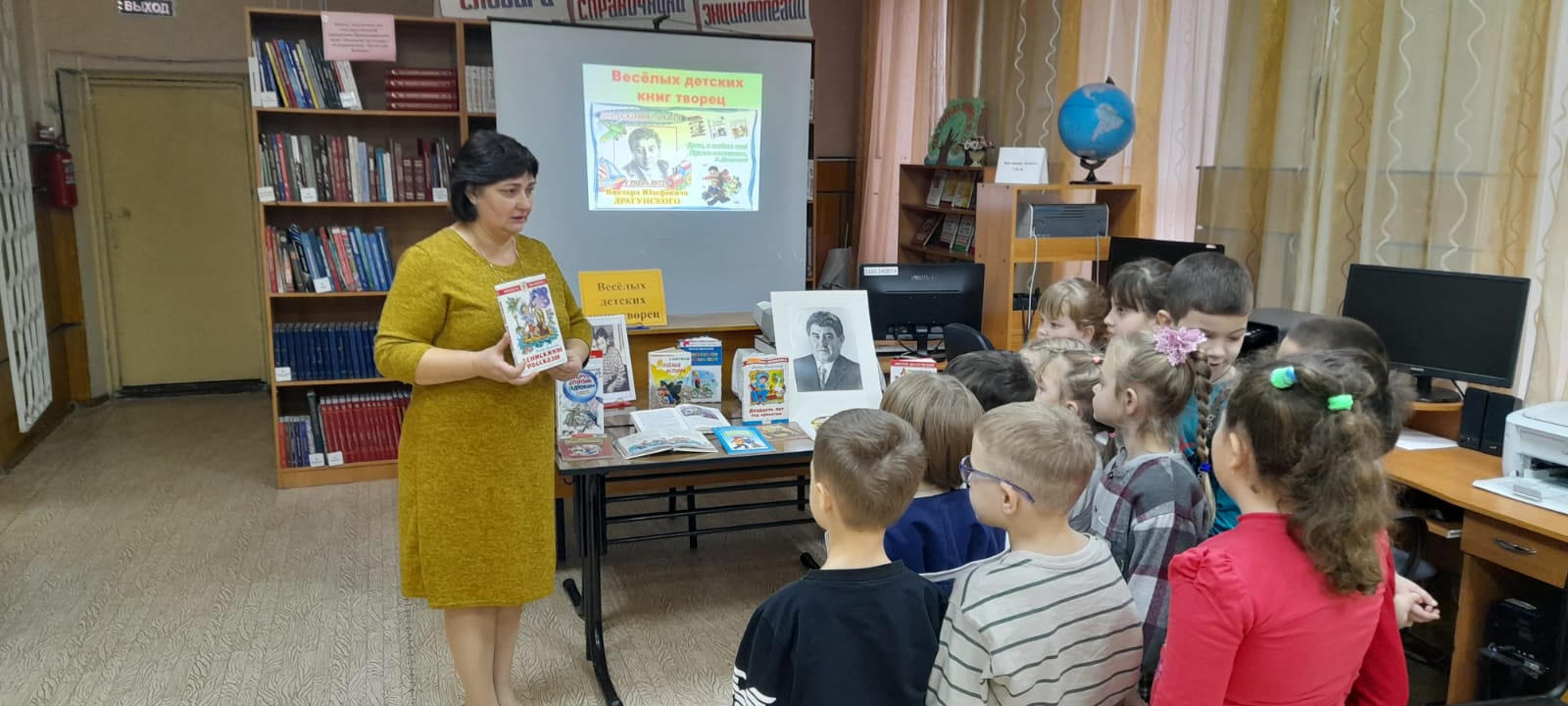 